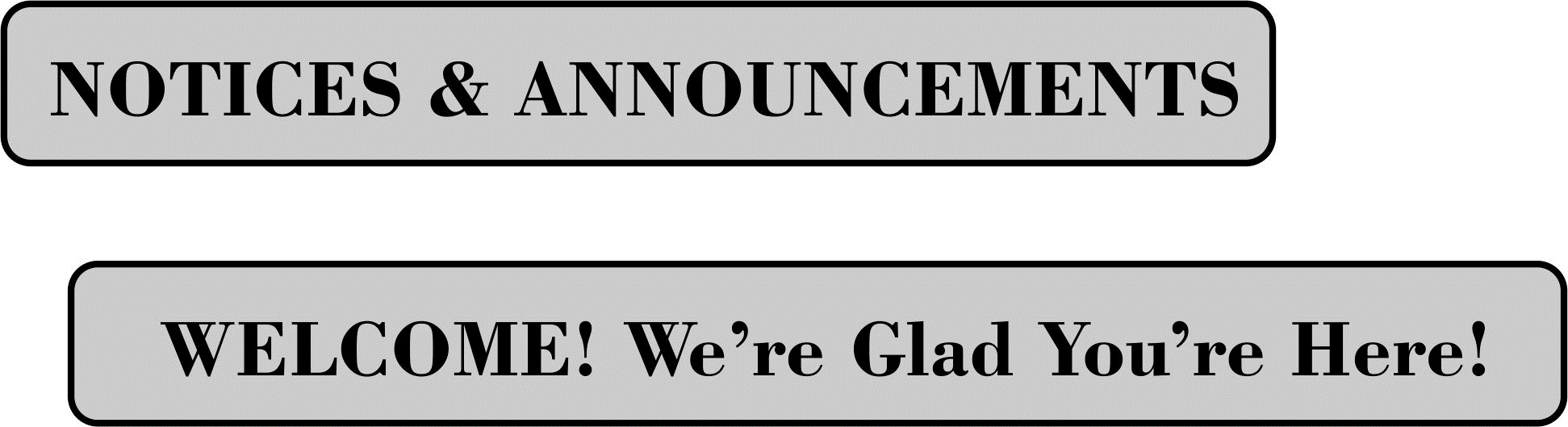 LIGHTING OF THE CHRIST CANDLEPRELUDECALL TO WORSHIPL: Lenten travelers, how long have you traveled this road with your gaze pointed down at the dust and gravel and asphalt as you walk or limp or roll down the path?                                                                                                       P: Sometimes it is easier to look at the road than at the people who share the journey with us.                                                                                         L: Lift up your heads! Look, listen, reach out a hand. Who are your neighbors on this road?                                                                                                         P: We lift our heads and look to our Savior who journeys with us and helps us notice our neighbors all around us.                                                   L: This is the Lenten journey—to learn to love God and love our neighbors just as Jesus showed us.                                                                                                          P: Our journey teaches us to lose our lives to God as we find and follow Christ in our service to others.                                                         L: Come, let us worship God who caravans with us on this road to the cross.  P: Come, let us worship! Amen. OPENING HYMN      “Take Up Thy Cross”                   UMH 415 PASTORAL PRAYEROPENING PRAYER: Lord, we know Easter is coming soon and while we anxiously wait to celebrate your triumphant victory over sin and death, there are still difficult days between now and then. And try as we might, we cannot comprehend love and mercy so great as this. There is nothing perfect about us, yet you beckon us with hands that soon will be scarred by betrayal, greed, selfishness, pettiness, pride, and apathy. You see us and our imperfections with compassionate and patient eyes as we struggle to rid our lives of all the worldly things that distort, distract, and entangle us. As the cross looms ahead, our eyes and our focus are on you and you alone for our redemption and salvation. Amen.WELCOME & GREETINGSPSALTER                Psalm 51: 1-12 sung response       UMH 785   1st READING                Jeremiah 31: 31-34                                   SHARINGS, JOYS, CONCERNS & PRAYERS FOR THE WORLDRECEPTION INTO LOCAL CONGREGRATIONMUSICAL INTERLUDEGOSPEL READING             John 12: 20-33SERMONIC SONG            ‘Glorify Thy Name”         TFWS 2016 SERMON                                                              Pastor Egan Bovell                                                                             PRAYER OF DISCIPLESHIP                                                         TITHES & OFFERINGS  DOXOLOGY                                                                               UMH 95NOTICES AND ANNOUNCEMENTS CLOSING HYMN         “Where He Leads Me”              UMH 338BENEDICTION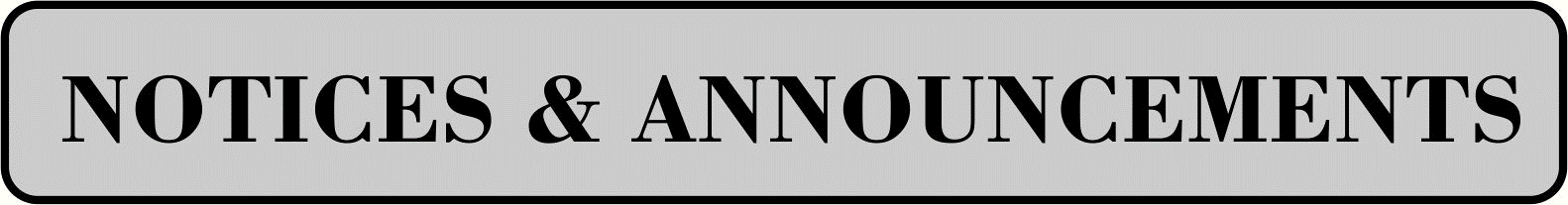 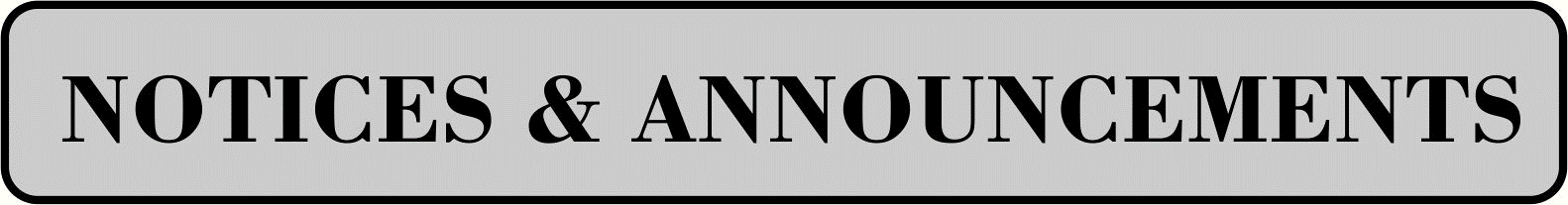 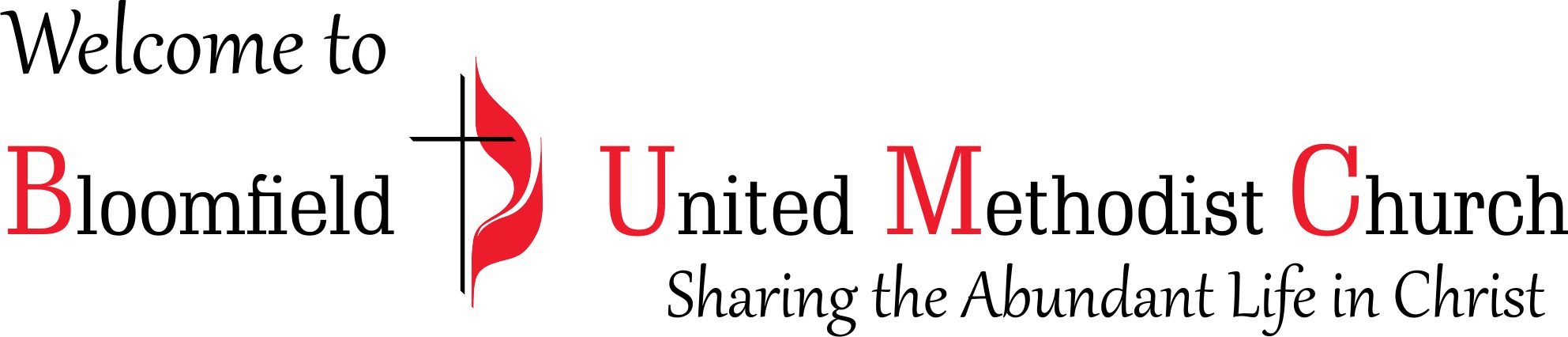 5th Sunday in LentMarch 17, 202411:00am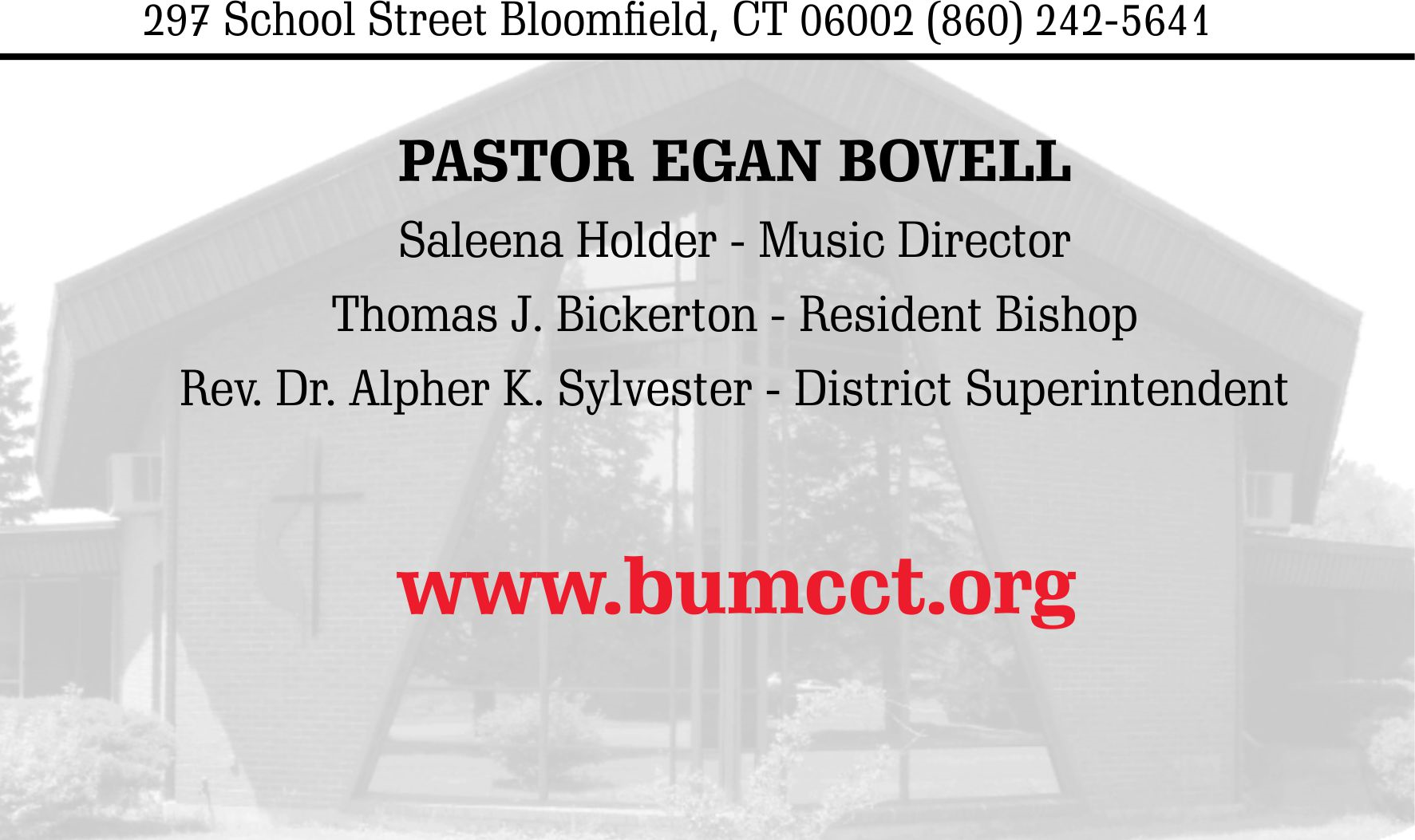 